“Activate” Icivics Activity SheetStudent Name  _________________________________  Date  ________________ Block _____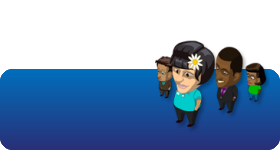 Instructions:  Play ‘Activate’ on icivics.org.  Based on your gameplay experience, respond to the following questions.  Which issue did you choose to work on and why?  __________________________________________________________________________________________________________________________________________________________________________________________________________________________________________What did the game teach you about being an ‘active’ citizen? ________________________________________________________________________________________________________________________________________________________________________________________________________________________________________________________________________________________________________________________What was your favorite part about the game?  ____________________________________________________________________________________________________________________________________________________________________________________________________What was your final score at the end of the game?  ____________________________________After playing the game, what issue do you think citizens of Bertie County should get ‘active’ about and why?  ________________________________________________________________________________________________________________________________________________________________________________________________________________________________________________________________________________________________________________________________________________________________________________________